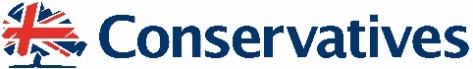 HUNTINGDON CONSTITUENCY CONSERVATIVE ASSOCIATION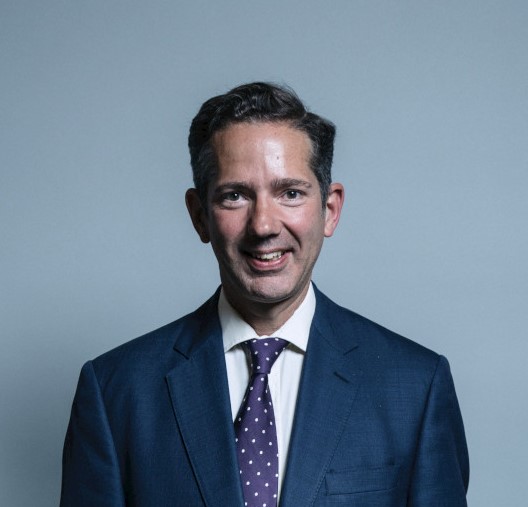 BOOKING FORM FOR FISH & CHIP SUPPER WITH JONATHAN DJANOGLY MPSaturday 13 April 2019 – Tickets £16.00At St Neots Conservative Club - 7.00pmIf you would like to join us, please complete the below and return to HCCA via post to Centenary House, St Mary's Street, Huntingdon PE29 3PE. Alternatively please contact the HCCA office on (01480) 453 062/ admin@huntscca.co.uk.Name(s)…………………………………………………………………………………..I/we require …….. ticket(s) and enclose a cheque made payable to HCCA for £…………..For BACS payment – Sort Code: 20 43 63 Account No: 70500011(Please include your surname as a reference).Dietary requirements……………………………………………………………….Promoted by Adam Roberts on behalf of HCCA, Centenary House, St Mary's Street, Huntingdon PE29 3PE